Beste ouders		Het is oudercontact.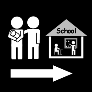   	Donderdag 23/06/2016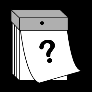 __________________________________________________________________________________ ouders vullen in : 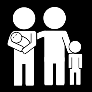 NAAM : ………………………………………………………………………………………………………………………………………….   Ik kom :          		O tussen 16u en 17u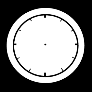 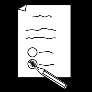 					O tussen 17u en 18u					O tussen 18u en 19u					O tussen 19u en 19u30u			Ik wil spreken : 			  O juf …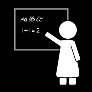 							  O directeur : juf Debbie							  O zorgleerkracht : juf Griet of  juf Danielle							  O anderstalige nieuwkomers :juf Ann                     Leerkracht vult in :   afspraak op donderdag 23 juni 2016 om ….. u …..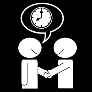 